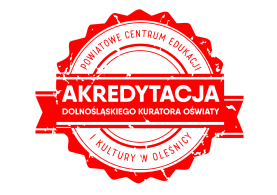 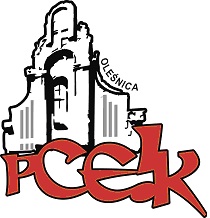 Z a p r a s z a m ynauczycieli języków obcych wszystkich etapów edukacyjnych na warsztaty:Diagnozowanie kompetencji językowych ucznia a wymagania nowej podstawy programowejKierunek polityki oświatowej: Wdrażanie nowej podstawy programowej kształcenia ogólnegoKOD: W19Termin:  13 listopada 2017 r. o godzinie: 15:30Czas trwania: 4 godziny dydaktyczneOsoba prowadząca: Bożena Święch - ekspert zewnętrzny, specjalista ds. diagnozy szkolnej.Kierownik merytoryczny: Marta Richter-LesickaCele główne: Przygotowanie do procesu diagnozowania kluczowych umiejętności językowych w kontekście nowej podstawy programowej.Cele szczegółowe:Uczestnik szkolenia:określa obszary podlegające diagnozie w nauczaniu języka obcego,wybiera  adekwatne formy diagnozy w odniesieniu, do wybranych umiejętności językowych,opracowuje plan diagnozy dla wybranej grupy uczniów,  interpretuje wyniki diagnozy jako podstawę dalszej pracy,                               dzieli się doświadczeniem z innymi uczestnikami warsztatu.Zagadnienia:Kluczowe umiejętności językowe a proces diagnozyDiagnoza formalna i nieformalnaPlanowanie procesu diagnozowaniaAnaliza i interpretacja wyników diagnozy Literatura fachowaverteOsoby zainteresowane udziałem w formie doskonalenia prosimy o przesyłanie zgłoszeń do 09.11.2017 r. Zgłoszenie na szkolenie następuje poprzez wypełnienie formularza (załączonego do zaproszenia) i przesłanie go pocztą mailową do PCEiK. Ponadto przyjmujemy telefoniczne zgłoszenia na szkolenia. W przypadku korzystania z kontaktu telefonicznego konieczne jest wypełnienie formularza zgłoszenia w dniu rozpoczęcia szkolenia. Uwaga! Ilość miejsc ograniczona. Decyduje kolejność zapisów.Odpłatność:● nauczyciele z placówek oświatowych prowadzonych przez Miasta i Gminy, które podpisały z PCEiK porozumienie dotyczące doskonalenia zawodowego nauczycieli na 2017 rok (Miasto i Gmina Oleśnica, Miasto i Gmina Bierutów, Gmina Dobroszyce, Miasto i Gmina Międzybórz, Miasto i Gmina Twardogóra)  oraz z placówek prowadzonych przez Starostwo Powiatowe w Oleśnicy –  20 zł● nauczyciele z placówek oświatowych prowadzonych przez Miasta i Gminy, które nie podpisały z PCEiK porozumienia dotyczącego doskonalenia zawodowego nauczycieli na 2017 rok (Miasto i Gmina Syców,   Gmina Dziadowa Kłoda) – 100 zł*  w przypadku form liczących nie więcej niż 4 godziny dydaktyczne i realizowanych przez konsultanta/doradcę  metodycznego zatrudnionego w PCEiK.Wpłaty na konto bankowe Numer konta: 26 9584 0008 2001 0011 4736 0005Rezygnacja z udziału w formie doskonalenia musi nastąpić w formie pisemnej (np. e-mail), najpóźniej na 3 dni robocze przed rozpoczęciem szkolenia. Rezygnacja w terminie późniejszym wiąże się z koniecznością pokrycia kosztów organizacyjnych w wysokości 50%. Nieobecność na szkoleniu lub konferencji nie zwalnia z dokonania opłaty.